lMADONAS NOVADA PAŠVALDĪBA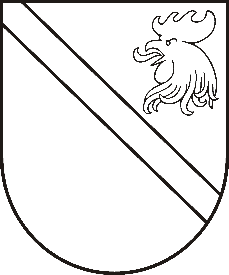 Reģ. Nr. 90000054572Saieta laukums 1, Madona, Madonas novads, LV-4801 t. 64860090, e-pasts: dome@madona.lv ___________________________________________________________________________MADONAS NOVADA PAŠVALDĪBAS DOMESLĒMUMSMadonā2019.gada 19.decembrī									       Nr.600									     (protokols Nr.24, 15.p.)Par biedrības “Madonas invalīdi”  budžeta pieprasījumu  2020.gadamMadonas novada pašvaldībā 22.11.2019. saņemts biedrības “Madonas invalīdi” (reģ. Nr.MNP/2.1.3.1/19/3941) finanšu pieprasījums 2020.gada aktivitātēm.Izskatījusi biedrības “Madonas invalīdi” 22.11.2019. iesniegumu par finansējuma pieprasījumu biedrības darbības nodrošināšanai 2020. gadā, pamatojoties uz Madonas novada pašvaldības domes 22.12.2015. lēmumu (prot. Nr.26, 53.p.) “Par finansējuma piešķiršanas kārtību nevalstiskajām organizācijām, kurām ir ilgtermiņa sadarbības līgumi ar Madonas novada pašvaldību, ņemot vērā 11.12.2019. Sociālo un veselības jautājumu komitejas un 19.12.2019. Finanšu un attīstības komitejas atzinumus, atklāti balsojot: PAR – 13 (Agris Lungevičs, Ivars Miķelsons, Artūrs Čačka, Andris Dombrovskis, Artūrs Grandāns, Gunārs Ikaunieks, Valda Kļaviņa, Andris Sakne, Rihards Saulītis, Inese Strode, Aleksandrs Šrubs, Gatis Teilis, Kaspars Udrass), PRET – NAV, ATTURAS – NAV, Madonas novada pašvaldības dome  NOLEMJ:Atbalstīt biedrības “Madonas invalīdi” lūgumu un ieteikt Madonas novada pašvaldības Finanšu nodaļai, izstrādājot pašvaldības 2020.gada budžeta projektu,  paredzēt  biedrības “Madonas  invalīdi”  plānoto aktivitāšu nodrošināšanai  1500, EUR.Domes priekšsēdētājs								          A.LungevičsBrilovska 64807294